Stappenplan oxidatiegetallen bepalen:Elementen in een enkelvoudige stof hebben oxidatiegetal 0Som van de oxidatiegetallen van de elementen in een verbinding = 0Som van de oxidatiegetallen van de elementen in een polyatomisch ion = lading van ionSommige elementen vormen een typische, vaste oxidatietoestand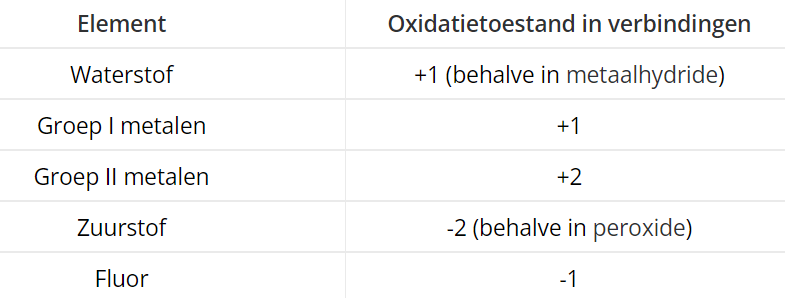 Onbekende oxidatietoestand berekenen uit de bekendeSTAP 1: Som van de oxidatiegetallen van de elementen in een verbinding is OSTAP 2: Geef de oxidatietoestand van elementen met een vaste oxidatietoestandSTAP 3: Vorm een vergelijking door alle oxidatietoestanden bij elkaar op te tellenSTAP 4: Los op voor x en zoek de onbekende oxidatietoestand